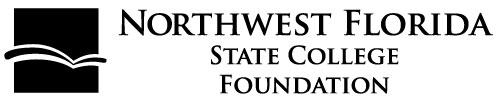 Board of Directors Meeting Agenda8:00 a.m., Tuesday, August 2, 2022Morell Room 302, 3rd floor Student Services CenterCall to Order
Welcome Board Members and GuestsNew Board Members
Approval of Minutes May 3, 2022 Regular Meeting May 3, 2022 Annual MeetingNew Business
Action AgendaFinance and Investment Reports, Mr. Jonathan OchsRamba Consulting Group, LLC Contract, Mr. Jonathan OchsInformation ItemsDevelopment Committee Report, Mr. Alan WoodBoard Administration, Mr. Alan WoodCommitment to ServeConflict of Interest Forms2022-23 Board  CommitteesFlorida Sunshine Law Presentation, Ms. Whitney RutherfordExecutive Director’s Report, Mr. Chris StowersSummary of $1,000+ Contributions2022-23 Foundation Board/Committee Meeting ScheduleCollege Events and ActivitiesDraft Committee Meeting Minutes 
AnnouncementsTrustee Liaison Remarks, Maj Gen Don LitkeCollege Report by Dr. Devin Stephenson, PresidentFoundation Chair Remarks, Mr. Alan WoodNext Meeting: November 1, 2022; Breakfast 7:45 a.m.; Meeting 8:00 a.m.Adjournment